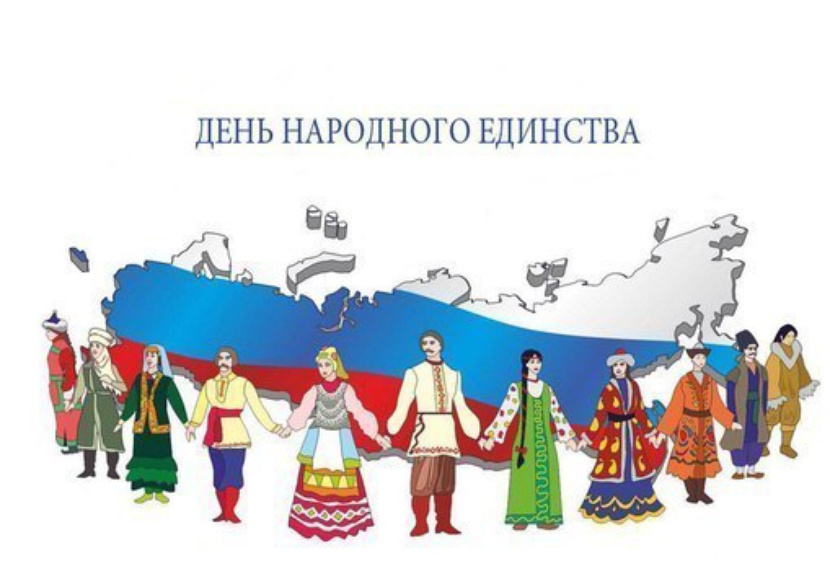 ПЛАН МЕРОПРИЯТИЙ  ФЕСТИВАЛЯ ДРУЖБЫ НАРОДОВ «ПОД НЕБОМ РОССИИ» Корпус БОрганизовать  2 стола в спортзале колледжа с национальной кухней, национальными  атрибутами, газета-плакат, наглядная презентация, демонстрация национальной одежды, представить 1 народную игру. 1-2 стол, классные руководители: Пачесная Л.Н., Федосеев А.Ю., Кудрякова Л.В., Полякова О.В. - русские, Донские казаки и народы Крайнего Севера.Ответственная – Сидоренко О.А.3-4 стол, классные руководители: Жданова Л.И., Веселенко В.А., Шостак Н.А., Панкова К.В. - адыги, абхазы, осетины.Ответственная – Смотрич Л.Я.5-6 стол, классные руководители: Москвитина О.П., Соколова Л.В., Львова Г.И., Абдуллина Ж.В., Гетман Е.Ю.: народы Среднего Поволжья: чуваши, мордва, удмурты, марийцы, татары.Ответственная – Карелова Е.В. Общее руководство по плану мероприятия – Гетман Е.Ю.Зам. директора по ВР                            Щекотова Г.А.